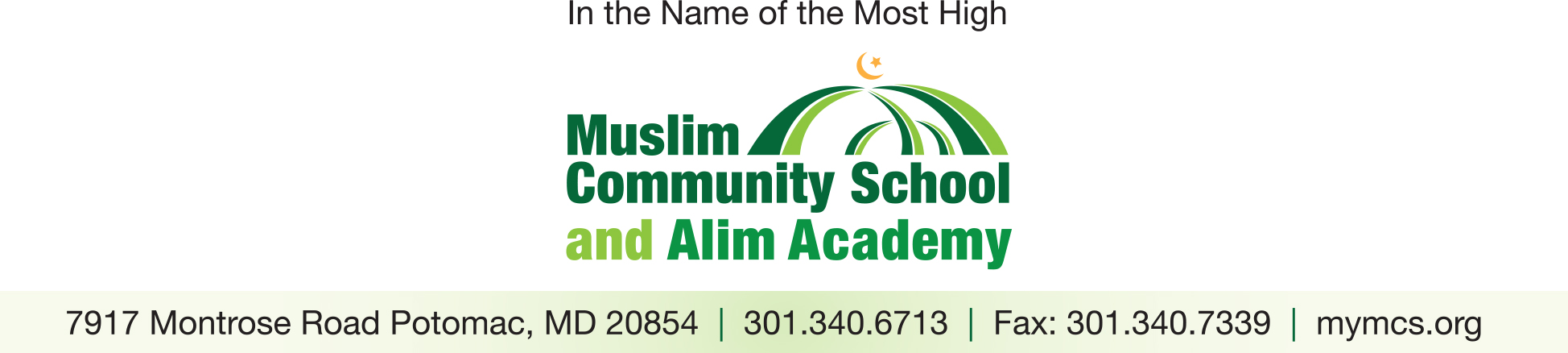 NOW HIRING FOR THE 2017-2018 ACADEMIC SCHOOL YEARAre you an experienced and/or licensed…Elementary school teacherMiddle school teacherHigh school math or English teacherDo the following sound appealing to you:Small class sizesWell-behaved and well-mannered studentsTeaching in a beautiful facilityJoining a welcoming facultyParticipating in a nonsectarian Muslim communityIf you answered YES to any of the above questions, please consider applying to The Muslim Community School (grades K – 8) and Alim Academy (grades 9 – 12)Send a cover letter and a résumé to: principal@alimacademy.org or call 301-340-6713 for more information!